MJC Remote Forms Clinic: Filing Instructions and Notes –“PART 2” DIVORCE (OR LEGAL SEPARATION) – STIPULATED without MINOR CHILDRENGet everything you need to file. Refer to the chart below for details.Review everything carefully and make any edits or additions listed in the chart. Correct any other errors you see (pay special attention to names, addresses, phone numbers, etc.).  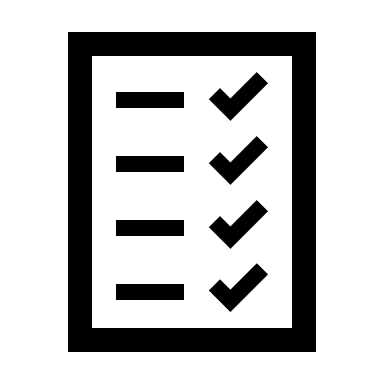 Sign and date the forms and make the copies.ALL ORIGINALS AND COPIES MUST BE PRINTED SINGLE-SIDED (on one side of paper).  The court will not accept documents that are printed on both sides. 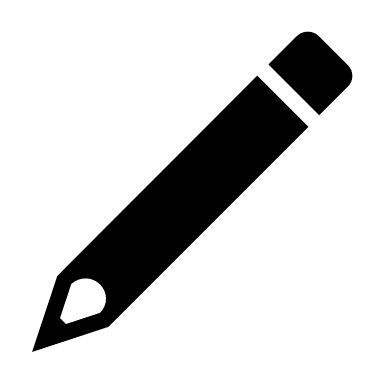 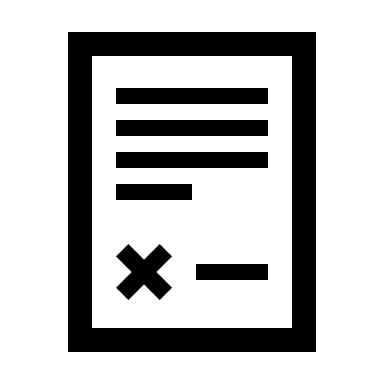 PRINTING/COPYING SERVICES: The Milwaukee County Law Library (Room G8 in the courthouse) is currently closed for all services due to the rise in Covid-19 cases. To call them with questions or to confirm when they will re-open, their number is (414) 278-4900.  If you don’t want to wait and don’t have access to a printer, we recommend going to a local FedEx, Kinkos, etc. for printing/copying services.  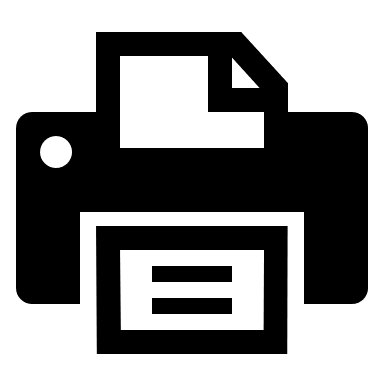 File everything at the courthouse.Take all the forms, additional items, copies, and fees to Room 104 of the Milwaukee County Courthouse (901 N. 9th St., open weekdays from 10:00am to 3:00pm). 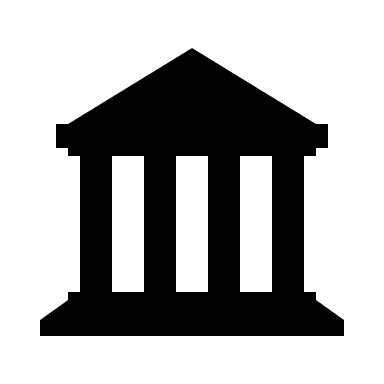 After you file, the court will send you a hearing date and a set of other paperwork. It may take several weeks to hear back from the court. Please be patient. If it has been over a month since you filed and you have not received anything, either contact the court or contact us so we can try to help you figure out your next steps.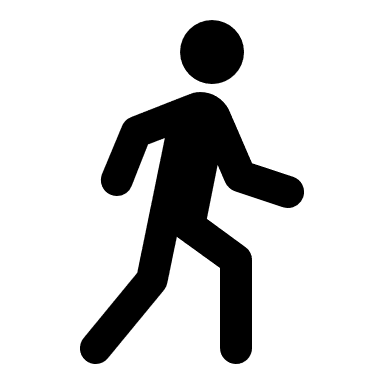 Attend your hearing. Your hearing will probably take place by phone or by Zoom (the audio and video conferencing service).  The court will send you instructions on how to call in or join.  Arrive early, dress nicely, and if your hearing is in person, do not bring children.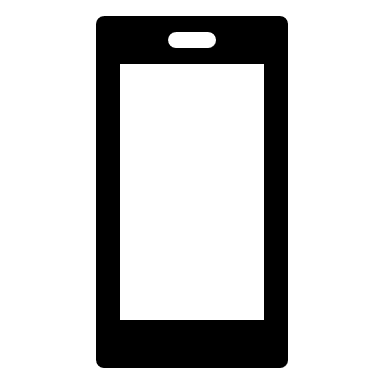 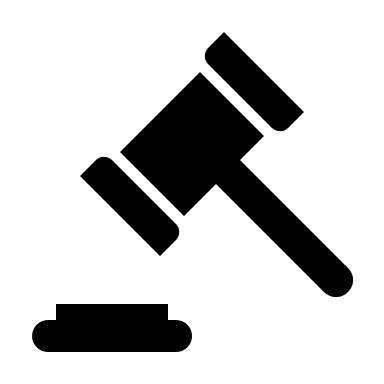 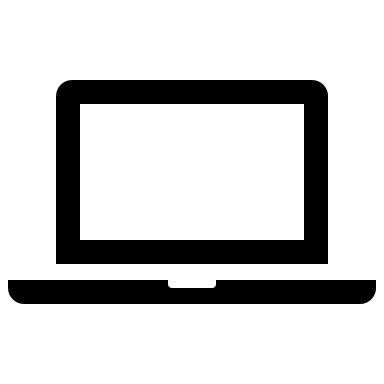 Other important information specific to your case: FormEdits/Additions NeededCopies NeededFinancial Disclosure StatementJust original (each spouse must complete their own)Case SummaryJust originalMarital Settlement Agreement(If you/your spouse owns real estate, you need to print the document with the legal description of the property and attach it (+3 copies) as the last page of this form.)Original + 3 copies(optional) Interim Financial Summary (You only need this form if one spouse is requesting spousal support.)Just original Order to AppearJust originalDeclaration of Non-Military ServiceJust original Divorce/ Annulment WorksheetAdd your social security numbers in Box 6 (in the “Party A” section) and Box 12 (in the “Party B” section). Just originalFindings of Fact, Conclusions of Law & JudgmentPage 3, Section B, Question 1: Write the date you signed the Marital Settlement Agreement in the blank.Original + 2 copiesParties’ Approval of Findings of FactOriginal + 2 copies(optional) Abridgement Regarding Surname (You only need this form if one spouse wants to go back to a previous last name.)Original + 2 copiesAdditional ItemsNotesNotesProof of Service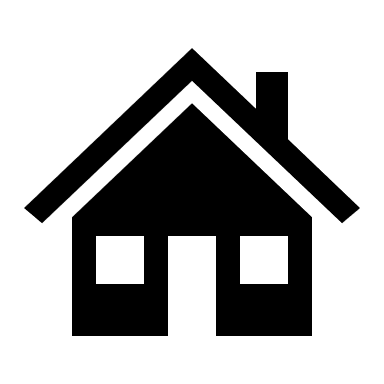 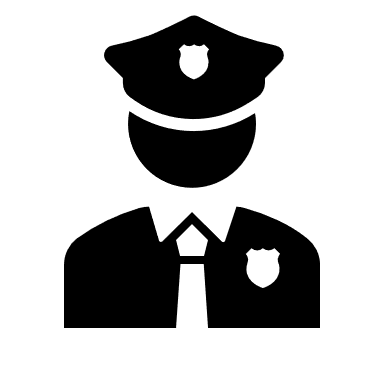 This is the document showing that you got your spouse served with the Part 1 documents (Summons & Petition) within 90 days of the date you filed Part 1. If you got your spouse served through the Sheriff or a private process server, the document will be called “Affidavit of Service.” This is the document showing that you got your spouse served with the Part 1 documents (Summons & Petition) within 90 days of the date you filed Part 1. If you got your spouse served through the Sheriff or a private process server, the document will be called “Affidavit of Service.” 2 large manila envelopes and 8 stamps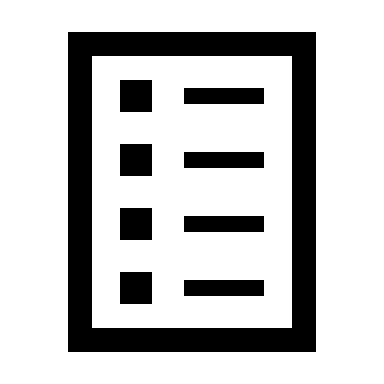 Address one envelope to one spouse and the other envelope to the other spouse.  Put 4 stamps on each envelope.  Don’t put anything inside the envelopes—you will file them with the rest of your paperwork, and the court will use them to send each of you the final divorce orders at the end of the case.Address one envelope to one spouse and the other envelope to the other spouse.  Put 4 stamps on each envelope.  Don’t put anything inside the envelopes—you will file them with the rest of your paperwork, and the court will use them to send each of you the final divorce orders at the end of the case.$5.00 for the docketing feeThis can’t be waived with a Fee Waiver.This can’t be waived with a Fee Waiver.